Md.Irfan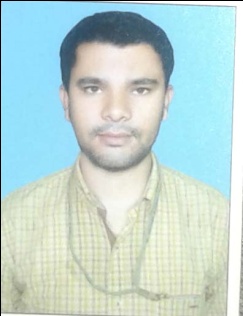 Present Address F 2/219, Saheen Bagh Okhla New Delhi 110025                                      Email ID : mdirfan51094@gmail.comMobile NO:+91 9430261321, +91 9430004537CAREER OBJECTIVE:Seeking a better placement in a professional managed organization where i can enhance my working skill a grow further in terms of successfully accomplishment of duties and increase emoluments for betterment of career at the same time. I will try my best to fulfill the expectation of employers and perceive my work best for company.PROFESSIONAL QULIFICATIONMBA (Finance) Session 2015-2017 from L.N. Mithila  University Darbhanga Bihar , with 1st Div. 68%ACADEMIC QULIFICATION:10th From Bihar Board Patna(2009) With 2nd Division Percentage 58%.Intermediate(Commerce) From Bihar Board Patna (2011) With 1st Division Percentage 63.88%B.Com From L.N.M.U Darbhanga Bihar(2014) With 2nd Division Percentage 54.33%COMPUTER SKILL              Diploma in Computer Accounting                 Tally ERP 9WORKING EXPREINCE:        1 Year Worked in Rajeev and Chartered Accountant  company Patna , Bihar        Currently Working from Aust 17 to till Date  in PI Associate Okhla New Delhi PERSONAL INFORMATIONFathers name         :        Md. Izharul haqueDate of birth           :        05/10/1994Gender                     :       MaleReligion                    :        IslamMarital status         :         SingleNationality              :        IndianBlood group            :         O+language known     :        Hindi, English & UrduDECLARATIONI hereby declared that the information above is true and correct to the best of my knowledge.Date:- Place:-	Md. Irfan